Wybrane zastosowania komputerówW programie POWERPOINT ustaw układ pierwszego slajdu na obraz z podpisem: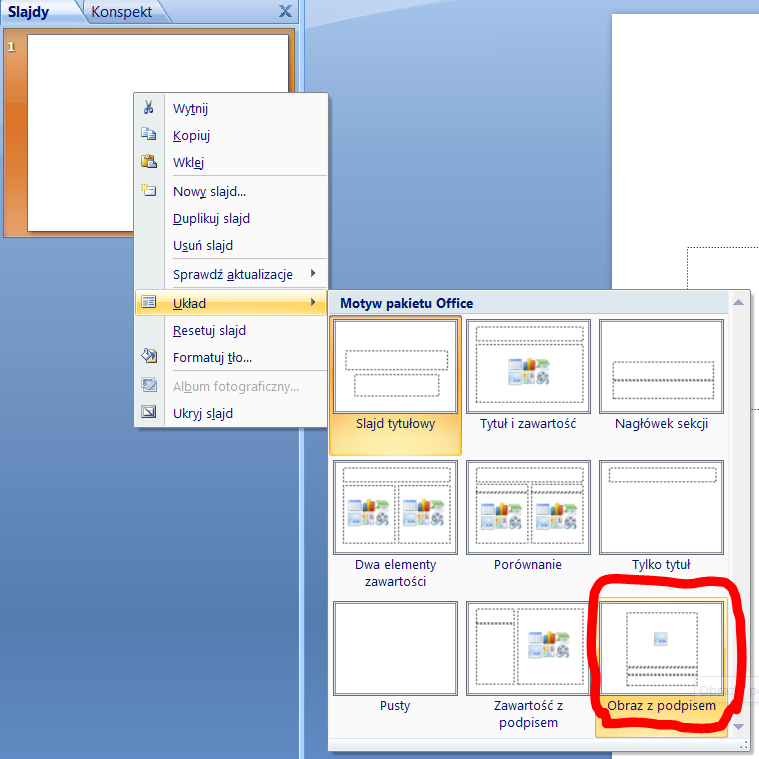 oraz włącz motyw o nazwie  średni: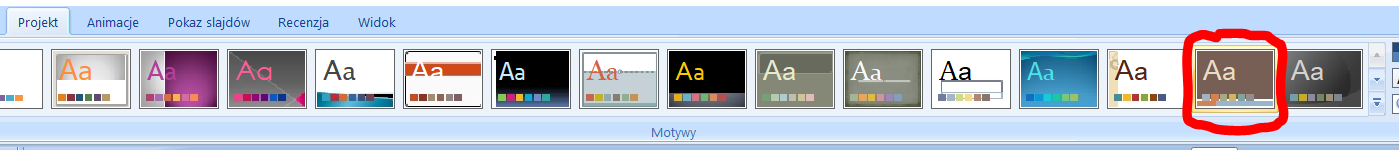 Uwaga! Aby przy wklejaniu zdjęcia dopasowywały się do slajdu należy przed wklejeniem kliknąć ramkę: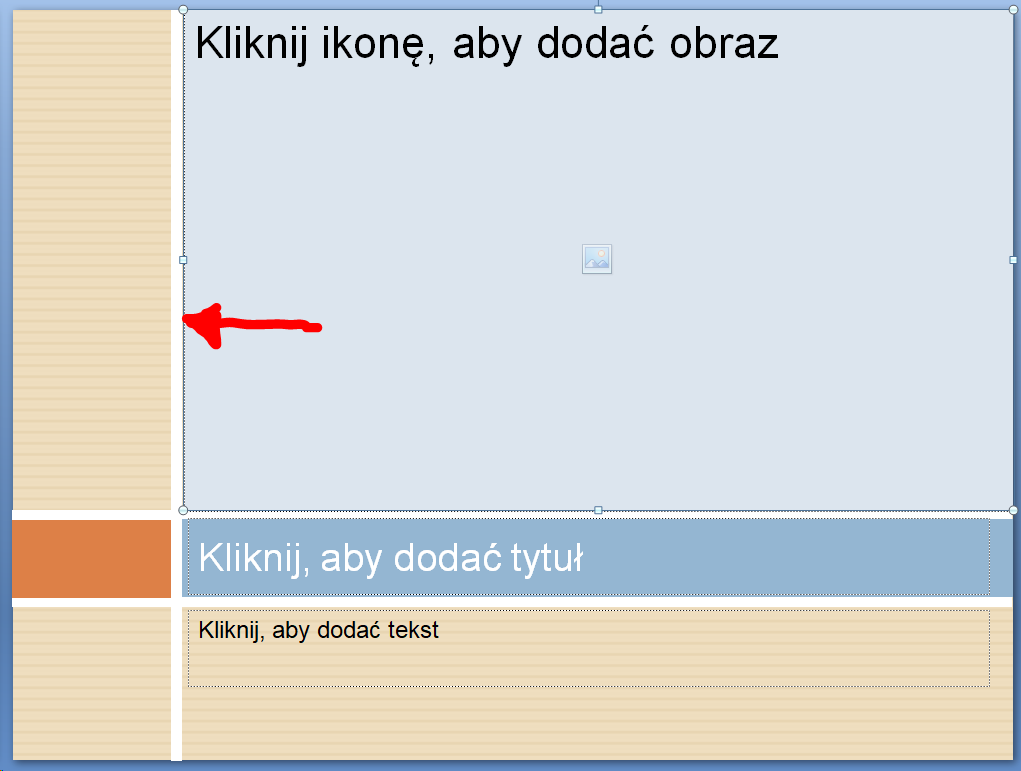 Przykładowe dwa pierwsze slajdy: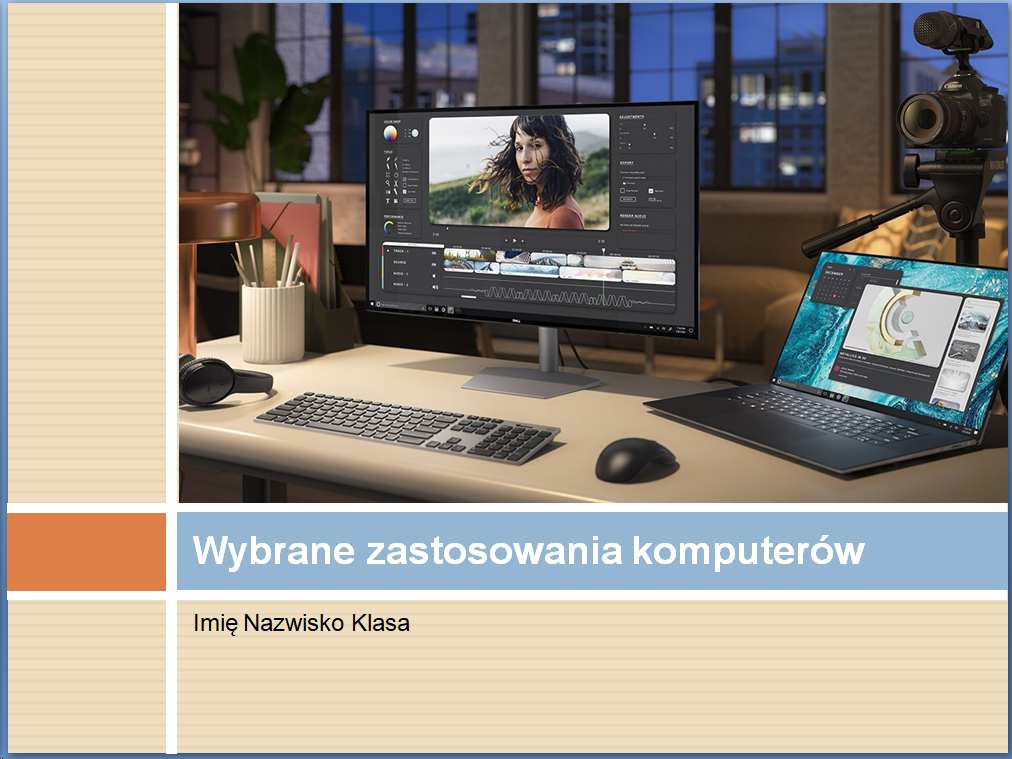 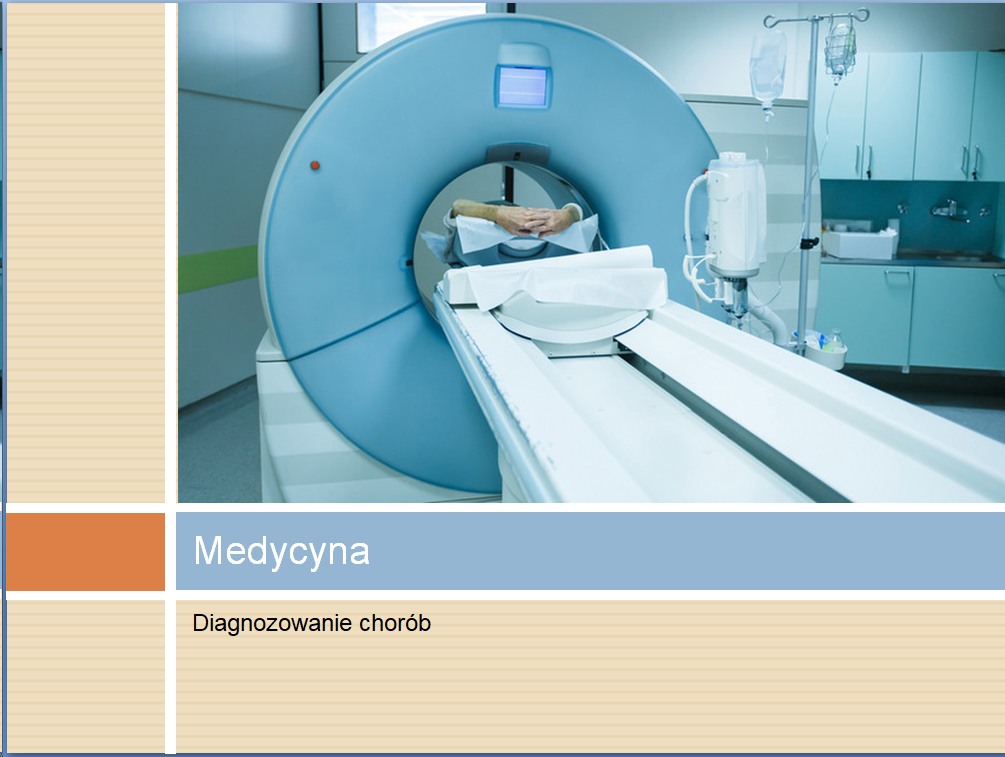 Zadanie 1. Wykonaj prezentację korzystając z tabeli poniżej.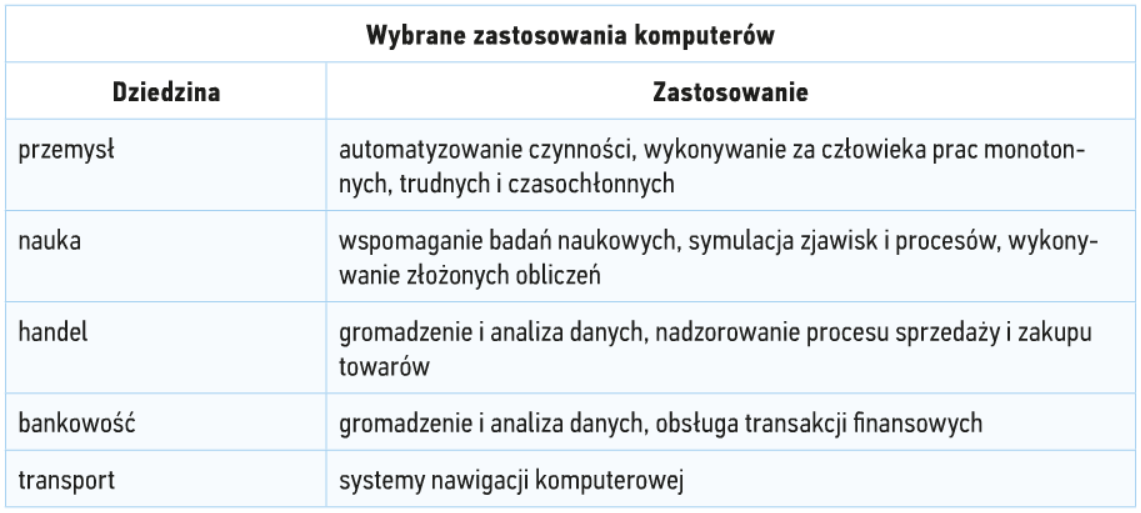 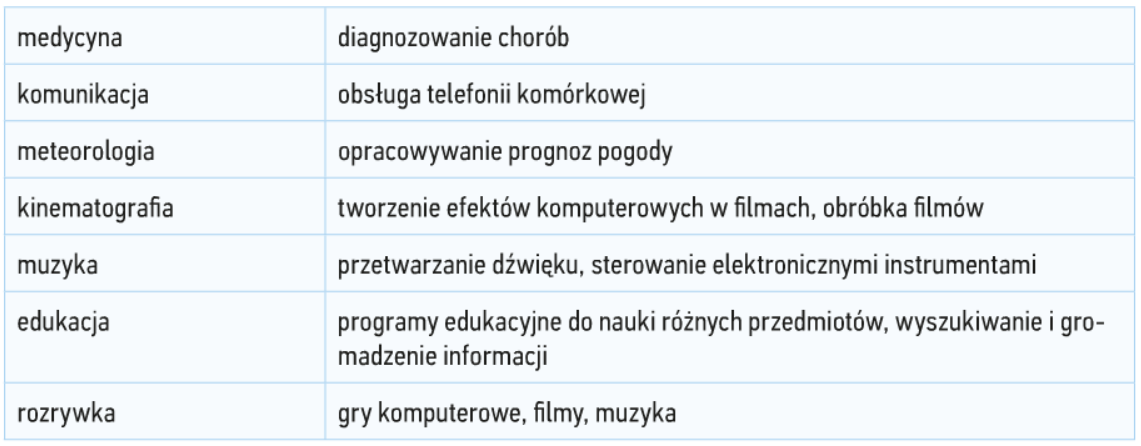 